APLIKASI PEMBELAJARAN SEJARAH KELAS XI SEMESTER I BERBASIS WINDOWS PHONEDody Pradana1, Erfanti Fatkhiyah2,Rr. Yuliana Rachmawati31,2,3 Teknik Informatika, Institut Sains & Teknologi AKPRIND, YogyakartaEmail:1Dody.pradana27@yahoo.com,2Erfunthyie@yahoo.co.id,3Yuliana@akprind.ca.idABSTRACTThe application ofhistory learning for 1st  semesterclass xi based on windows phone which is develop for helping learning procces of student and other  people about history espesially history of Indonesia. This application is developed based on mobile application which can use on handphone or smartphone with windows phone operating system. This application is develop with C# language with SQLite for storage database. This application is a simple game with focus to questions about  history of Indonesia. The game is divided into two part there are text and picture. This application also have a history theory as a part of learnnig.Key Words : Mobile Application, History learning, C#, Windows phone  INTISARIAplikasi pembelajaran sejarah kelas XI semester I Berbasis windows phone dibangununtuk membantu proses belajar pada siswa dan masyarakat umum mengenai pelajaran sejarah terutama sejarah di Indonesia. Aplikasi dibangun dengan dasar mobile atau digunakan pada handphone atau smartphone dengan sistem operasi windows phone. Aplikasi dibangun menggunakan bahasa pemrograman C# dengan penyimpanan data SQLite. Aplikasi berbentuk game sederhana dengan mengedepankan soal-soal sejarah Indonesia, game dibagi menjadi 2 yaitu teks dan gambar. Aplikasi juga menyediakan materi sebagai bagian dari proses pembelajaran.Kata Kunci: Aplikasi Mobile, Pembelajaran sejarah, C#, Windows phone.PENDAHULUAN Sejarah adalah mata pelajaran yang menanamkan pengetahuan dan nilai-nilai mengenai proses perubahan dan perkembangan masyarakat Indonesia dan dunia pada masa lampau hingga kini (Isjoni, 2007). Sebagai sarana pendidikan, pengajaran sejarah termasuk pengajaran normatif, karena tujuan dan sasarannya lebih ditujukan pada segi-segi normatif yaitu segi nilai dan makna yang sesuai dengan tujuan pendidikan itu sendiri.Namun dengan adanya perkembangan jaman yang begitu pesat sejarah seperti dilupakan.Pengajaran sejarah juga bertujuan agar siswa menyadari adanya keragaman pengalaman hidup pada masing-masing masyarakat dan adanya cara pandang yang berbeda terhadap masa lampau untuk memahami masa kini dan membangun pengetahuan serta pemahaman untuk menghadapai masa yang akan datang (Isjoni, 2007).Dengan adanya perubahan jaman, tentu perubahan pola pengajaran dapat ditingkatkan. Salah satu cara meningkatkan pembelajaran sejarah adalah dengan menggunakan sarana elektronik yang ada (Rossafri., &Shabariah, 2011).Peningkatan metode pembelajaran menggunakan media elektronik dapat meningkatkan daya tarik siswa-siswi dalam mempelajari sejarah(Mohamad & Shabariah, 2011).TINJAUAN PUSTAKADalam melaksanakan penelitian ini menggunakan beberapa referensi yang berhubungan dengan obyek penelitian terutama dari penelitian-penelitian sebelumnya, diantaranya:Penelitian yang membahas tentang aplikasi pembelajaran sejarah pernah dilakukan( Purwanti, 2011) pada penelitian tersebut aplikasi pembelajaran sejarah dijalankan pada versi desktop dengan menggunakan bahasa pemrograman JAVA. Aplikasi tersebut menampilkan dan memberikan latihan soal sejarah kepada pengguna aplikasi.Penelitian lain yang membahas tentang pembelajaran sejarah adalah yang pernah dilakukan (Astriani, 2011) pada penelitian tersebut aplikasi hanya menampilkan berbagai macam seni budaya nusantara berupa rumah adat, lagu, dan tarian daerah. Implementasi berupa website, dengan bahasa pemrograman PHP dan SQLite dengan bentuk media informasi saja. Penelitian yang pernah dilakukan di AKPRIND (Hermawan, 2012) oleh salah satu mahasiswa dengan judul “sistem aplikasi pengenalan pahlawan nasional Indonesia untuk anak berbasis multimedia”. Penelitian tersebut dibuat menggunakan bahasa HTML dan PHP dan menambahkan flash sebagai bagian multimedia dalam memperkenalkan pahlawan nasional Indonesia.Penelitian lainnya (Cardoso, 2012) penelitian dengan judul “Aplikasi pembelajaran interaktif pengenalan herois de patria de Timor Leste untuk pembelajaran anak sekolah dasar berbasis multimedia dan xml”. Penelitian ini adalah penelitian yang dilakukan sebagai media pembelajaran bagi siswa-siswi sekolah dasar dalam mengenal pahlawan dalam bentuk multimedia. Penelitian ini menggunakan aplikasi adobe flash sebagai bahasa utama pembuatan aplikasi. Aplikasi pada penelitian ini berbeda dengan aplikasi yang ada pada penelitian-penelitian yang dilakukan sebelumnya, bahwa aplikasi ini berjalan pada sistem operasi windows phone dan berisi materi sejarah sesuai dengan pembelajaran sejarah pada sekolah menengah atas kelas XI semester 1.METODE PENELITIANBerikut merupakan Gambar 1 yang menunjukkan alur diagram penelitian:Gambar 1. Diagram Alir Langkah-langkah PenelitianHASIL DAN PEMBAHASANHasil implementasi aplikasi pembelajaran sejarah kelas XI semester I berbasis windows phone dengan menggunakan SQLite sebagai database. Aplikasi dijalankan pada sistem operasi windows phone. Pada pengujian dan hasil implementasi sistem pada bagian ini, aplikasi diuji coba pada emulator windows phone yang terpasang pada notebook dengan sistem operasi Windows 8.1 64bit. Implementasi sistem dibagi menjadi 2 bagian yaitu implementasi antarmuka pengguna dan implementasi program.Implementasi sistemImplementasi sistem dapat dikatakan juga dengan implementasi tampilan, implementasi pada bagian ini adalah gambar / tampilan saat program dijalankan berserta proram XAML yang dibuat sehingga pembaca atau pengguna dapat mengenal aplikasi secara lebih baik.Tampilan halaman utamaTampilan halaman utama adalah tampilan awal sewaktu aplikasi dijalankan, tampilan halaman utama dapat dilihat pada Gambar 2 berikut.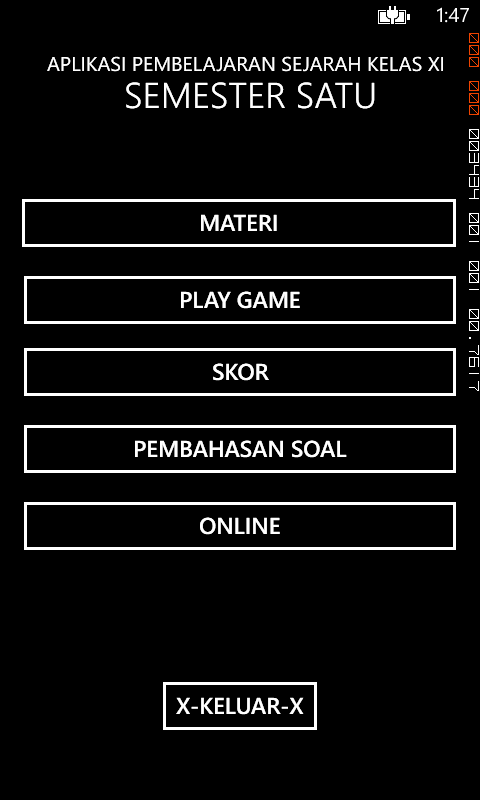 Gambar 2. Tampilan Halaman UtamaTampilan halaman index materiTampilan halaman index materi adalah tampilan awal sewaktu pengguna mengakses materi, tampilan halaman index materi dapat dilihat pada Gambar 3 berikut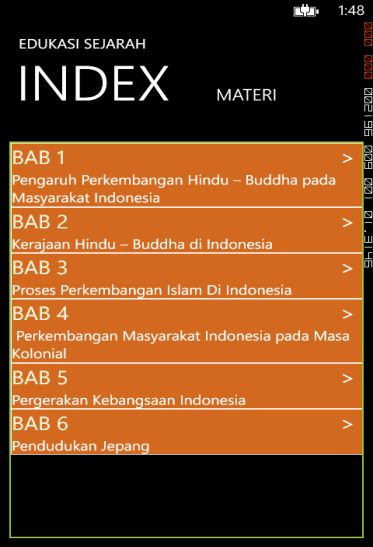 Gambar 3. Tampilan halaman index materiTampilan Halaman MateriTampilan halaman materi adalah tampilan sewaktu materi atau teori pelajaran sejarah, tampilan halaman materi dapat dilihat pada Gambar 4.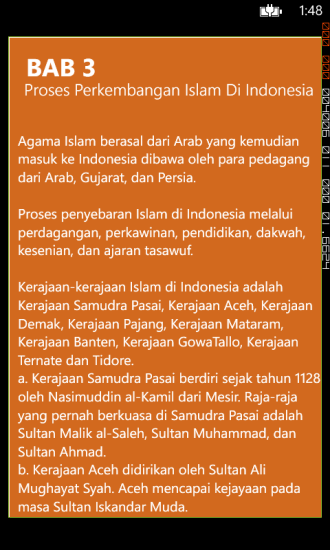 Gambar 4. Tampilan Halaman MateriTampilan Halaman Model LatihanTampilan halaman model latihan adalah tampilan sewaktu pengguna memilih pilihan game, pada bagian ini pengguna akan memilih model game apa yang ingin dimainkan. Tampilan halaman model dapat dilihat pada Gambar 5 berikut.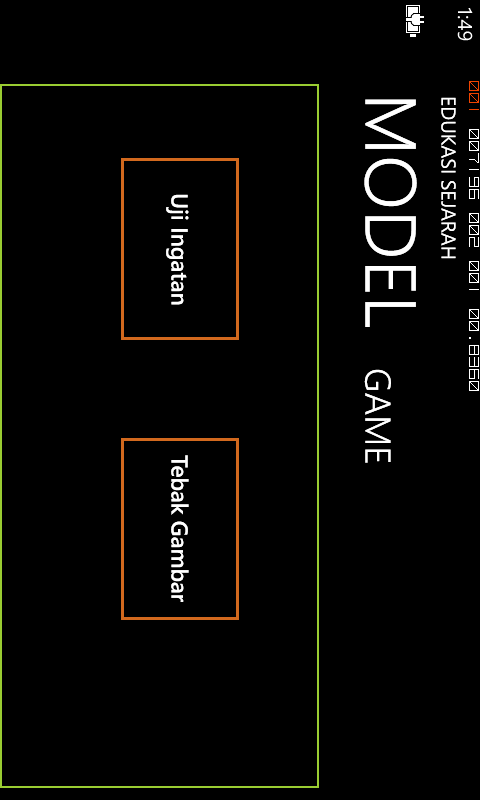 Gambar 5. Tampilan halaman model GameTampilan Halaman Index LatihanTampilan halaman index latihan adalah tampilan sewaktu pengguna memilih pilihan game dan model, pada bagian ini pengguna akan memilih pada level game mana yang ingin dimainkan. 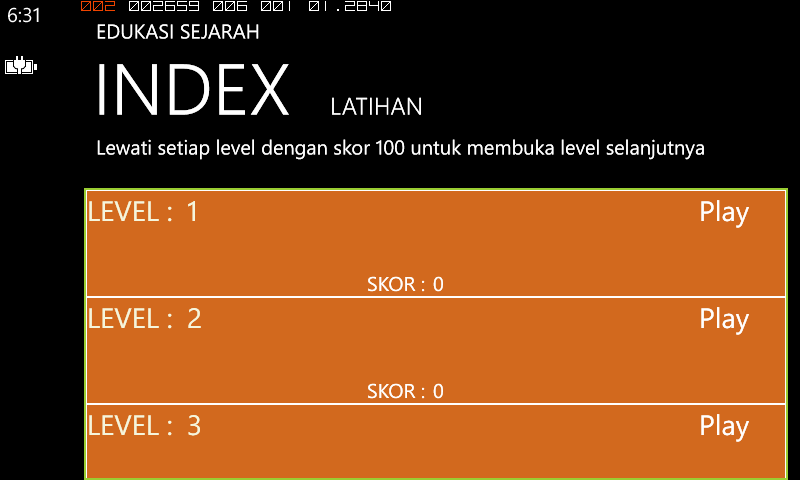 Gambar 6. Tampilan Halaman Latihan / GameTampilan halaman latihanTampilan halaman latihan adalah tampilan permainan berupa latihan soal berdasarkan model dan level yang dipilh pengguna, pada bagian ini pengguna akan memilih jawaban dari setiap soal yang muncul sebanyak 10 kali. Game atau permainan dibagi menjadi 2 model yaitu teks dan gambar, tampilan halaman  latihan teks dapat dilihat pada Gambar 7 dan tampilan halaman latihan gambar pada Gambar 7 berikut.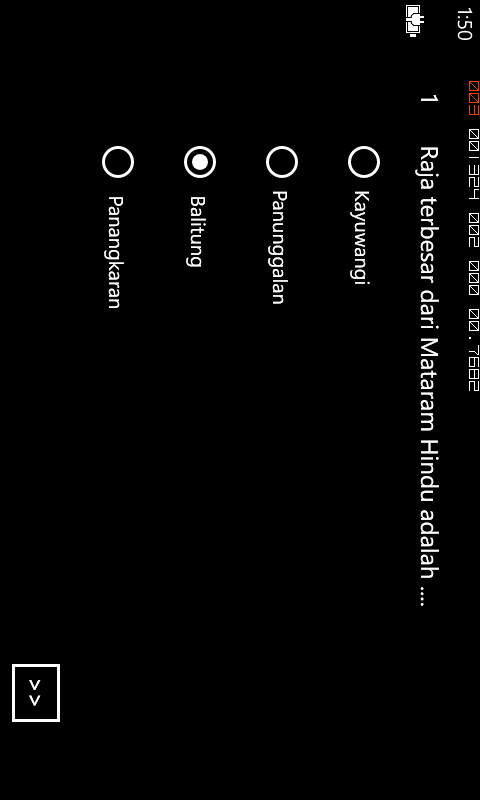 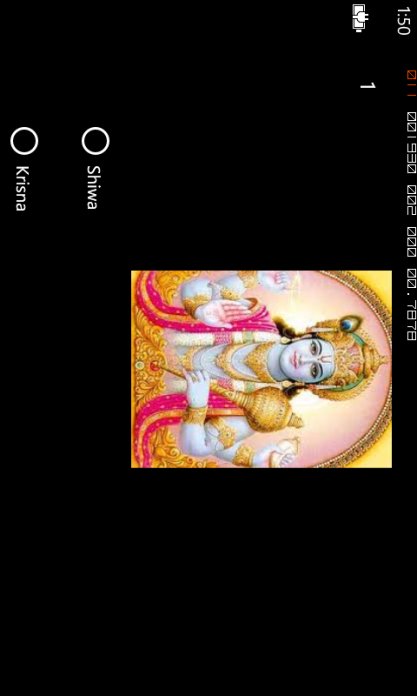 Gambar 7. Tampilan halaman latihan teksGambar 8. Tampilan halaman latihan gambarTampilan halaman skor pada saat game selesaiTampilan halaman skor pada saat game selesai adalah tampilan sewaktu pengguna menyelesaikan satu level secara keseluruhan, pada bagian ini pengguna akan memilih untuk menyimpan skor yang diperoleh atau tidak.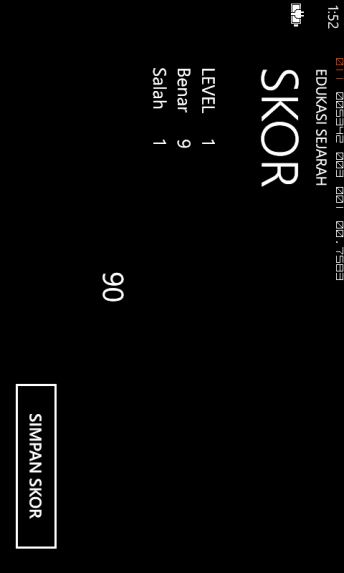 Gambar 9.  Tampilan halaman Skor pada saat game selesaiTampilan Halaman SkorTampilan halaman skor adalah tampilan keseluruhan dari skor yang diperoleh selama game dimainkan, pada bagian ini pengguna akan melihat dan mengetahui semua skor yang diperoleh. Tampilan halaman skor dapat dilihat pada Gambar 10 berikut.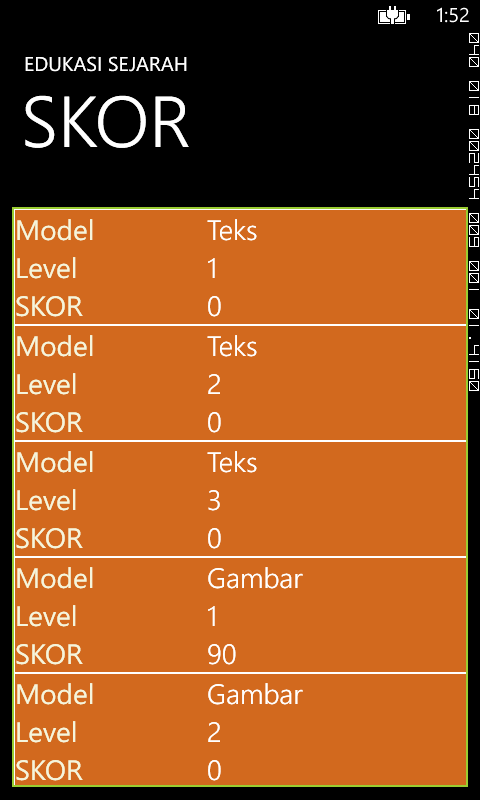 Gambar 10. Tampilan halaman skorTampilan Halaman Pembahasan GameTampilan halaman Pembahasan game adalah tampilan dari soal dan jawaban dari soal tersebut yang disimpan dalam tabel soal, pada bagian ini pengguna akan melihat dan mengetahui semua soal dan jawaban soal yang tersimpan di dalam tabel soal sebagai suatu pembelajaran. Tampilan halaman pembahasan game dapat dilihat pada Gambar 11 berikut.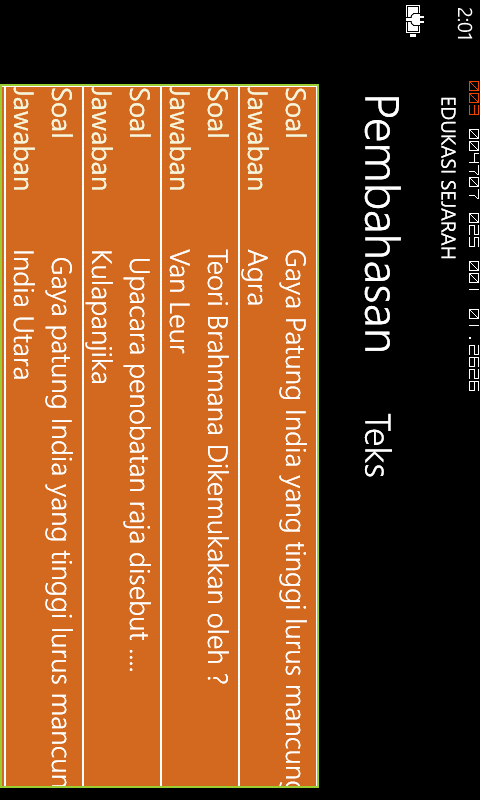 Gambar 11. Tampilan halaman pembahasan game teksTampilan Halaman OnlineTampilan halaman online adalah tampilan dari halaman pencarian materi tambahan, pada bagian ini pengguna akan melihat dan menggunakan browser sederhana untuk mencari informasi tambahan di internet. Tampilan halaman online dapat dilihat pada Gambar IV.11 berikut.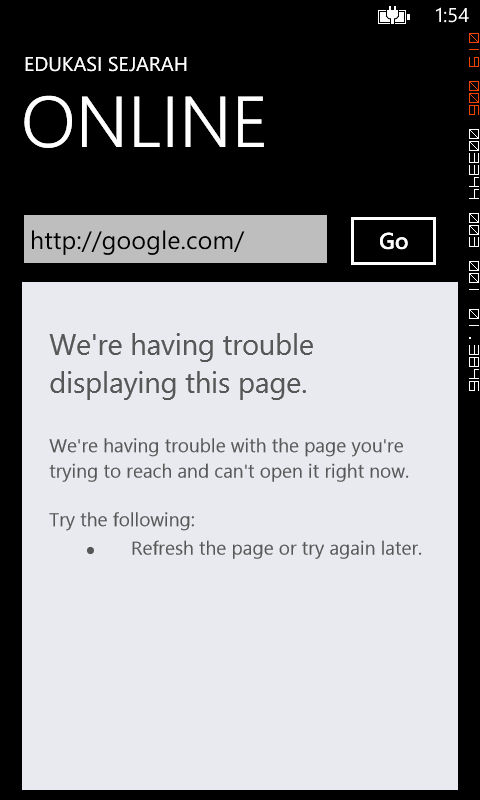 Gambar 12. Tampilan halaman onlinePengujian SistemPengujian perangkat lunak ini menggunakan metode pengujian black box. Pengujian black box berfokus pada persyaratan fungsional perangkat lunak yang dibuat.Rencana PengujianRencana pengujian yang akan dilakukan dengan menguji sistem. Pengujian sistem pada aplikasi pembelajaran sejarah kelas XI semester I berbasis windows phone berikut menggunakan data uji berupa masukan dari pengguna aplikasi. Rencana pengujian selengkapnya terlihat pada Tabel 1 dibawah ini :Tabel 1.Tabel rencana pengujianKasus dan hasil pengujianPengujian perangkat lunak ini dilakukan dengan mengikuti standart pada tabel rencana pengujian dengan hasil sebagai berikut.Pengujian akses materiPengujian akses materi adalah pengujian data pada aplikasi dimana aplikasi diharapkan menampilkan data sesuai dengan bab yang dipilih. Hasil dapat dilihat seperti pada Tabel 2Tabel 2. pengujian akses materiPengujian gamePengujian akses game adalah pengujian data pada aplikasi dimana aplikasi diharapkan menampilkan dan mengolah data dari awal sampai akhir sesuai dengan permainan yang dipilih. Hasil dapat dilihat seperti pada Tabel 3Tabel 3. Pengujian GameKESIMPULAN Berdasarkan perbandingan antara tujuan pembangunan aplikasi pembelajaran sejarah untuk kelas XI berbasis windows phone dengan hasil pengujian maka diambil kesimpulan sebagai berikut :Dapat membangun dan mengembangkan aplikasi mobile untuk media pembelajaran matapelajaran sejarah kelas XI semester I berbasis Windows Phone(WP) dengan memanfaatkan SQLite sebagai penyimpanan data. Selain itu aplikasi dapat menyediakan permainan / game, sebagai media pembelajaran sejarah kepada pengguna.DAFTAR PUSTAKAAstrianiTitis.(2011), Aplikasi Pembelajaran Pengenalan Kebudayaan Indonesia Berbasis Multimedia, Yogyakarta, Akakom.Cardoso noel adriano. (2012), Aplikasi pembelajaran interaktif pengenalan herois de patria de Timor Leste untuk pembelajaran anak sekolah dasae berbasis multimedia dan xml, Yogyakarta, Pespustakaan Ist Akprind.Hermawan. (2013), Sistem aplikasi pengenalan pahlawan nasional Indonesia untuk anak berbasis multimedia, Yogyakarta, Pespustakaan Ist Akprind.Isjoni. (2007), Sejarah dan masyarakat, Jakarta,Balai pustaka.Mohammad Rossafri., &Shabariah binti M. (2011),Riset penggunaan media elektronik dalam peningkatan pembelajaran, Jurnal Telkom.11(4):72-93.Purwanti Dessy. (2011),  Aplikasi pembelajaran sejarah untuk SMP berbasis JAVA, Yogyakarta, Akakom.Kelas ujiDetail pengujianJenis pengujianAkses materiMenampilkan data materi berdasarkan bab yang dipilihBlack boxAkses game / permainanMenampilkan soal berupa teks / gambar sesuai dengan level dan model yang dipilih.Black boxOtoritas levelMengakses game berdasarkan jumlah skor, level 2 dan 3 terkunci dan hanya dapat diakses jika level sebelumnya memiliki skor 100Black boxHasil perhitungan skorMenampilkan skor sesuai dengan hitungan yang peroleh oleh sistemBlack boxTampil seluruh skorMenampilkan skor semua level yang tersimpanBlack boxData masukanYang diharapkanPengamatanKesimpuanBab yang dipilihMenampilkan materi sesuai dengan bab yang dipilihAplikasi menampilkan data sesuai dengan yang dipilih[x] berhasil[  ] GagalData masukanYang diharapkanPengamatanKesimpuanModelMenampilkan index sesuai dengan model yang dipilihAplikasi Menampilkan index sesuai dengan model yang dipilih[x] berhasil[  ] GagalLevelOtorisasi level  sesuai dengan skor yang diperolehAplikasi Otorisasi level  sesuai dengan skor yang diperoleh[x] berhasil[  ] GagalGame Memainkan game dengan menjawab soal dan tidak diperbolehkan mundur.Aplikasi berhasil megakses permainan dengan penggunan  menjawab soal dan tidak diperbolehkan mundur.[x] berhasil[  ] GagalSkorMenampilkan skor sesuai dengan perolehan yang didapatAplikasi Menampilkan skor sesuai dengan perolehan yang didapat[x] berhasil[  ] Gagal